2022 CA/NV Speedo SectionalsSanta Clarita, CAJULY 21-24, 2022(updated qualifying time period - 6/5/2022 )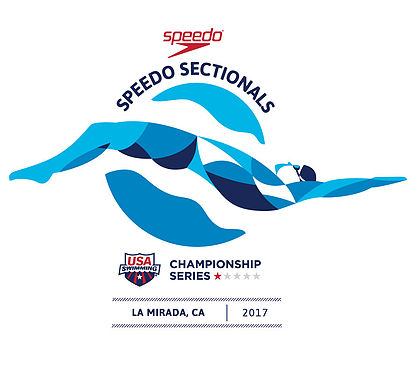 Open to All CA, CC, PC, SI, SN teams Limited to 700 swimmers that includes up to 200 out of section swimmersLocation:Santa Clarita Aquatic Center20850 Centre Pointe Parkway,Santa Clarita, CA 91350
Sponsored By:USA Swimming & Southern California SwimmingHosted By:
Canyons Aquatic Club2022 CA/NV Speedo SectionalsSanta Clarita, CASANCTIONED BY: Southern California Swimming/USA SWIMMINGSANCTION #: S22-127
HOSTED BY: Canyons Aquatic ClubDATES OF MEET: July 21-24, 2022MEET REFEREE: 	Lisa Vetterlein 	lisa.vetterlein@gmail.comADMIN REFEREE: 	Tim Husson	tim.husson@gmail.com  MEET DIRECTORS: 	Sean Kakumu	seank@canyons.org  Scott Blietz	scottb@canyons.orgOPEN TO: CA, CC, PC, SI, SN athletes and up to 200 out of section swimmersENTRIES CLOSE: Wednesday July 13, 2022 @ 11:59PM. MEET SCHEDULE SUMMARYFORMAT: This meet will be conducted in LCM. All individual events except the 800/1500 freestyles will be conducted on a Preliminaries and Finals basis. At the Meet Referee’s discretion, preliminary sessions may be conducted in flights or double ended. If either flighting or double ending is deemed necessary, information will be disseminated at or before the General Meeting. The top three heats of swimmers from preliminaries will advance to A, B, and C heats in the Finals. (C Heat is limited to athletes 18&under ONLY) POOL: SANTA CLARITA AQUATIC CENTER, 20850 CENTRE POINTE PARKWAY, SANTA CLARITA, CA 91350DIRECTIONS: 14 FWY NORTH: Take GOLDEN VALLEY exit. Left on GOLDEN VALLEY. Right on CENTRE POINTE PARKWAY. Right into second driveway. From 14 FWY SOUTH: Take GOLDEN VALLEY exit. Right on GOLDEN VALLEY. Right on CENTRE POINTE PARKWAY. Right into second driveway. COURSE: The Santa Clarita Aquatic Center competition pool is an outdoor 50 meter x 25 yard (8 lane) pool. A separate 25 meter pool is available throughout the competition. The competition course has been certified in accordance with 104.22.2(C). Pool depth at start and turn end is 7’6”. Daktronics timing system with video scoreboard. Track start and Finis backstroke wedges on all starting blocks.ELIGIBILITY: Open to athletes in Central California, Pacific, Southern California, San Diego/Imperial, and Sierra Nevada Swimming and up to 200 out of section swimmers who hold 2022 USA Swimming membership. Entries accepted by OME ONLY. Relay-only swimmers MUST be included in the team electronic entry file. Please designate unattached swimmers ‘UN’.  All TEAMS must be 2022 registered and have 2022 approved team charters. On deck registration is NOT permitted. If an entering team is not 2022 registered, all swimmers must swim as unattached “UN” at this meet and may not compete in relays.QUALIFYING TIMES: 1.	Qualifying times must be achieved from 9/1/2020 to 7/10/22.  2.	Long Course Meter (LCM) qualifying times will be seeded first followed Short Course Yard (SCY), Bonus LCM, and Bonus SCY.3.	Athletes may compete in no more than six (6) individual events. 4.	Athletes may compete in no more than three (3) individual events per day. 5.	An athlete with 5 or fewer qualifying times may enter one (1) additional bonus event (labeled “B” on entry), if he/she has achieved the listed bonus time standard. 6.	If a qualifying time is achieved in an event that the athlete has currently entered as a bonus event, he/she can use the qualifying time to enter that event and then add an additional bonus event, as long as he/she has five (5) or fewer total qualifying events.  GENERAL MEETING INFORMATION (via ZOOM): TIME 7:00PM PST on JULY, 20, 2022.  A Zoom link will be shared to the email address of the listed Head Coach.  A representative from each team must attend.ENTRY INTO THE MEETENTRY: All entries must be submitted and received electronically via USA Swimming OME. OME is the ONLY method of entry. Meet entry times must be designated 'L' for long course meters,  ‘Y’ for short course yards.ENTRY FEES: Athlete Surcharge: 	$20 (plus $2 / athlete for OME)Individual Event:  	$14 Relays:   		$32 ENTRIES CLOSE: OME entries will close on Wednesday July 13, 2022 at 11:59PM.  ENTRIES AFTER DEADLINE: Only swims achieving the qualifying time standards for the first time from Monday, July 11, 2022, through Sunday, July 17, 2022 are allowed and must be entered through OME. These entries must be submitted no later than 11:59 pm Pacific Time on Sunday, July 17th, 2022, and cannot be used to improve the seed time of a prior entry. Bonus events for new qualifiers must be entered by override using any proven time from the meet's qualifying period. Normal entry fees apply.New entry times achieved after the meet entry close, must be entered into OME no later than 11:59PM July 17, 2022. PROOF OF TIME: This is a proof of time meet. The meet host will verify all entries against the USA Swimming SWIMS time database. An unverified entry time must be proven by the scratch deadline for that event or the athlete/relay team will be scratched from that event. Only athletes/relay teams with verified times will be seeded. Entry times not proven by the scratch deadline shall be subject to the "Responsibility Clause" in USA Swimming Rules and Regulations (207.8.5A). NOTE: Proof of Time is required through SWIMS, the national times database, or recognized FINA competitions. Times must be achieved at (a) a USA Swimming sanctioned competition; (b) a USA Swimming observed competition; (c) a USA Swimming approved competition; or (d) a FINA approved competition. Times in this database are not meet entry, only proof of entered time.RULES AND PROCEDURESMEET REFEREE:  Lisa Vetterlein  lisa.vetterlein@gmail.com   Any questions regarding the conduct of the meet should be made directly to the Meet Referee.PERSONAL RESPONSIBILITY:    Each Athlete and Coach is responsible for understanding the scratch rules and check-in procedures, and for being familiar with the contents of this Meet Announcement and any announcements made at the General Meeting.RULES: USA Swimming Rules and National Championship rules/procedures will govern the conduct of this meet. It is understood and agreed that USA Swimming, the Meet Host(s), Facility Owner(s), and the LSC shall be free from any liabilities or claims for damages arising by reason of injuries to anyone during the conduct of the event. Eligibility and Technical juries consisting of at least one official, one coach, and one athlete will be appointed by the Meet Referee to review protests within their jurisdiction as defined in USA Swimming Rules.ATHLETE PROTECTION:  All applicable adults participating in or associated with this meet, acknowledge that they are subject to the provisions of the USA Swimming Minor Athlete Abuse Prevention Policy (“MAAPP”), and that they understand that compliance with the MAAPP policy is a condition of participation in the conduct of this competition. All 18 and older athletes registered with the club must have completed the Athlete Protection Training. Failing to complete the APT test the day before the meet starts will results in the athlete being unable to complete in the meet and / or have their times loaded into SWIMS. SWIMWEAR: Swimwear must conform to USA Swimming Rule 102.8.  Only swimsuits complying with FINA swimsuit specifications may be worn. USA Swimming Rules prohibit Athletes 12 and under from wearing technical suits.RACING START CERTIFICATION: Any Athlete entered in the meet must be certified by a USA Swimming member coach as being proficient in performing a racing start, or must start each race from within the water. When unaccompanied by a member coach, it is the responsibility of the athlete or athletes’ legal guardian to ensure compliance with this requirement.SCRATCH PROCEDURES AND DEADLINES: 1.	The USA Swimming National Championship scratch procedure and no-show penalties will be used at this meet. These rules can be found in Rule 207.11.6 in the current Rulebook. 2.	Wednesday scratch deadline is 15 minutes post the General Meeting via email to Tim.husson@gmail.com.  Scratches for Thursday, Friday, and Saturday, are due to the Admin Referee by 5:30PM, or 30 minutes after the start of finals) for the next day’s events.   3.	The scratch deadline for the 24 athletes who qualify for each final event is 30 minutes after the announcement. An athlete who notifies the Administrative Referee within the 30 minute period that they may scratch that event must notify the Administrative Referee of their definitive intention within 30 minutes of their last individual preliminary event.  An athlete who fails to scratch and “no shows” a prelim or timed final event will be removed from all remaining events that day and must positively check in for all subsequent individual events. An athlete who fails to scratch and “no shows” a final will be removed from the meet.  4.	SCRATCH SCHEDULE SUMMARY:POSITIVE CHECK-IN: Positive check-in is required for:1.	All relays by the scratch deadline for the next day’s events. 2.	Deadline for the 800/1500 freestyle events. Women’s 1500 Meter Freestyle and Men’s 800 Meter Freestyle: 15 minutes post Wednesday’s General meeting. Deadline for Women’s 800 Meter Freestyle and Men’s 1500 Meter Freestyle deadline: Saturday at 5:30PM.3.	Any “no show” athlete.4.	Positive Check-In SummaryOTHER TECHNICAL NOTES:All preliminary heats will be swum fastest-to-slowest.  The Preliminary heats of the 400 Meter Freestyle and 400 Meter IM will be swum at the conclusion of the morning session alternating women’s and men’s heats. In Finals, they will be swum in event order. The fastest heat of the women’s 1500 M Freestyle and the fastest heat of the men’s 800 M Freestyle will be swum in finals in event order on Thursday. The remaining heats of women’s 1500 M and men’s 800 M Freestyles will follow the National Championship seeding procedure with the second fastest heat of the men’s finishing approximately one hour prior to the finals on Thursday. All other heats of the women’s 1500 Meter and the men’s 800 Meter Freestyle events will be seeded back from that point, in descending order, alternating women /men. The fastest heat of the women’s 800 M Freestyle and the fastest heat of the men’s 1500 M Freestyle will be swum in finals in event order on Sunday. The remaining heats of women’s 800 M and men’s 1500 M Freestyles will follow the National Championship seeding procedure with the second fastest heat of the men’s finishing approximately one hour prior to the finals on Sunday. All other heats of the women’s 800 Meter and the men’s 1500 Meter Freestyle events will be seeded back from that point, in descending order, alternating women /men. FINALS:    24 athletes will advance to the finals in events 400m or less with the “C” final reserved for the fastest remaining athletes who are 18 years or younger. The top 8, 18 & Under swimmers who do not qualify for the Consolation (B) or Championship (A) heats will advance to the “C” final. If there are not enough 18 & Under swimmers to fill the “C” final in an event, the heat will be filled with the next fastest 19 & Over swimmers who do not qualify for the Consolation or Championship heats. Finals will be in the following order: Protected Final(C), Consolation(B), Championship(A). with 8 athletes qualifying for each Final Heat. The Top 24 qualifiers must scratch by the scratch deadlines if they do not wish to swim in finals.  Championship Final (A heat) will be announced at the blocks. B, and C heats will be announced in the water. RELAYS 1.	A team may enter no more than two relays in each relay event. Relays must be pre-entered; relay times must be provable by team or aggregate. An athlete may be used only once to prove a relay in each relay event. Relays must have positive check in the night before the relay is swum. Relay Only athletes must be declared on the team entry in OME. 2.	Relays will be contested at the end of Finals Friday, Saturday, and Sunday.  Relays will be swum in the National format: fastest two heats of women (slow to fast), fastest two heats of men (slow to fast), remaining heats alternating women and men, fast to slow. There will be an option to swim the Medley Relay on Sunday at the conclusion of prelims (before the 1500 Meter /800 Meter freestyles). This option must be declared by the positive check in deadline (5:30PM) on Saturday.3.	There will be a ten (10) minute break following the last individual event before starting relays.  The competition pool will be open for warm-up during that time.AWARDS: 1.	Team awards: first through third place in each division. Large, Medium, and Small team Divisions will be based on the number of individual events entered by a team.  This could be adjusted depending on size of meet. 2.	High point award: The top male and female athlete. Individual event awards: first through eighth place. Relay awards: first through third place. 3.	Individual Scoring to be as follows (16 places): 
20-17-16-15-14-13-12-11-9-7-6-5-4-3-2-1. 
Relay scoring will have double the point value.  
Divisional scoring will be based on the 16 places, points applied towards team’s overall score in team’s division.  No tiered Scoring by Division.  4.	“Coach of the Meet” award.   Ballots will be made available on Saturday evening and will be attached to those teams who have relays swimming on Sunday.   Ballots will be collected thru end of prelims Sunday in the admin area.  Teams that do not have relays swimming can pick up their ballots by the scratch box.    5.	Medals will be presented to the top three finishers in the A heat of Finals TIME TRIALS: Sanction # S22-128Time Trials will be held under a separate sanction of LSC. Time Trials will be conducted on a time-available basis and are limited to approximately one hour. Entries for Time Trials will be conducted only through OME. PAYMENT AT TIME OF ENTRY IS REQUIRED.  . Athletes must be entered in the meet and have paid the athlete surcharge to swim in Time Trials. Each time trial swum will count toward the daily event limit with a combination of time trials and individual meet events not to exceed three (3) per day. Athletes are limited to two (2) time trials total during the course of the meet. A decision on Relay Only swimmers at Time Trials will be announced at the General Meeting. Time Trial Entry Fees: $20.00 per eventWARM-UP: 1.	Team warm-up will be available on Wednesday from 2:00-8:00PM.2.            The competition course will be open for general warm-up on Thursday through Saturday from 7:00-8:50AM and 3:30– 4:50PM. 3.	On Sunday, the competition course will be open for general warm-up from 7:00 – 8:50AM and 2:30– 3:50PM.4.	Competition course Lanes 1 & 8 will be designated for push-pace work: 2 & 7 will be sprint lanes, one-way from the blocks under USA Swimming member coach supervision. Practice starts are permitted only in the sprint lanes. Pace and sprint lanes will be so designated at the discretion of the Referee, as needed.5.	Lanes will be available for warm-up/cool-down at all times in 25M pool. No paddles, snorkels or other breathing devices, boards or fins will be allowed in the competition course.6.	Athletes must enter the pool feet first (3-point entry). NO DIVING or JUMPING allowed from the blocks or the edge of the pool unless the lane is a sprint lane under coach supervision.CLOSED DECK: Please note, this meet will be run with a CLOSED DECK AREA – only coaches, officials, athletes, and volunteers will be permitted in this area.  You will need a meet credential to be on deck.Primary athlete seating will be on the deck and grass area on the west side of the competition pool, adjacent to the warm-up pool and water slide pool.  Athletes should bring their own tents and/or chairs.Coach seating will be on the east side of the competition pool on the grass area.  Tents will be provided; coaches should bring their own chairs.Spectators may enter the deck by south green gate by the warm-up pool. Spectators are encouraged to park on the hill above the Aquatic Center. The spectator area will be at the west side of the competition pool. Coaches and official’s parking adjacent to the pool. Full concessions stand for spectators. Hospitality for coaches and officials.There will be two timers per lane.   Teams participating at the meet will be assigned lanes for LIST SESSIONS.   Specific lane assignments will be given by TUESDAY BEFORE MEET STARTS. ADDITIONAL INFORMATION:For live-steam link, please go to canyons.org.RESTRICTIONS:1.	Tobacco products of any kind, vaping, alcohol beverages, and glass containers are not allowed in the swimming venue.2.	Shaving is not permitted anywhere in the facility.3.	Trained service animals or service animals in training with identifiable vests will be allowed.  Service animals must remain on a leash or be in a harness at all times.	4.	Deck changes are prohibited.5.	Operation of a drone, or any other flying apparatus, is prohibited over the venue (pools, athlete/coach areas, spectator areas and open ceiling locker rooms) any time athletes, coaches, officials and/or spectators are present.6.	The use of audio-visual recording devices, including cell phones, is not permitted in the locker rooms, changing areas or restrooms. Recording devices are not permitted behind the starting blocks during the starting sequence through the meet. This meet may be covered by the media, including photographs, video, web casting and other forms of obtaining images of athletes participating in the meet. Entry into this meet is acknowledgement and consent to this factHEALTH AND SAFETYCOVID-19 AND AN ASSUMPTION OF RISK An inherent risk of exposure to COVID‐19 exists in any public place where people are present. COVID‐19 is an extremely contagious disease that can lead to severe illness and death. According to the Centers for Disease Control and Prevention, senior citizens and individuals with underlying medical conditions are especially vulnerable. USA Swimming, Inc., cannot prevent you (or your child(ren)) from becoming exposed to, contracting, or spreading COVID‐19 while participating in USA Swimming sanctioned events. It is not possible to prevent against the presence of the disease. Therefore, if you choose to participate in a USA Swimming sanctioned event, you may be exposing yourself to and/or increasing your risk of contracting or spreading COVID‐19. BY ATTENDING OR PARTICIPATING IN THIS COMPETITION, YOU VOLUNTARILY ASSUME ALL RISKS ASSOCIATED WITH EXPOSURE TO COVID‐19 AND FOREVER RELEASE AND HOLD HARMLESS USA SWIMMING AND SOUTHERN CALIFORNIA SWIMMING AND EACH OF THEIR OFFICERS, DIRECTORS, AGENTS, EMPLOYEES OR OTHER REPRESENTATIVES FROM ANY LIABILITY OR CLAIMS INCLUDING FOR PERSONAL INJURIES, DEATH, DISEASE OR PROPERTY LOSSES, OR ANY OTHER LOSS, INCLUDING BUT NOT LIMITED TO CLAIMS OF NEGLIGENCE AND GIVE UP ANY CLAIMS YOU MAY HAVE TO SEEK DAMAGES, WHETHER KNOWN OR UNKNOWN, FORESEEN OR UNFORESEEN, IN CONNECTION THEREWITH. Canyons Aquatic Club will adhere to the public health guidelines in effect on July 21-July 24, 2022 from the City of Santa Clarita, County Los Angeles, CA, and USA Swimming.   These will be reviewed at the General Meeting.MEDICAL ASSISTANCEThe City of Santa Clarita certified Lifeguards will be on duty during the duration of the meet, including warm-up designated times. Emergency: Dial 911 / Notify Lifeguard (if applicable) – City of Santa Clarita LifeguardsMedical Assistance or First Aid: Notify Lifeguard / Call 911 / Control crowds around victim / await assistance from first respondersMedical Emergency: Call 911Fire Department: Los Angeles County Fire Department – 27223 Henry Mayo Drive, Valencia, CA 91355 – Call 911 / (661)257-4144Closest Hospital: Henry Mayo Hospital – 23845 McBean Parkway, Valencia, CA 91355 – Call 911 / (661) 200-2000Closest Urgent Care: Facey Immediate Care – 26357 McBean Parkway #120, Valencia, CA 91355 (661)222-2643Law Enforcement: Santa Clarita Sheriff’s Department – 23740 Magic Mountain Parkway, Santa Clarita, CA 91355 – (661)255-1121For Civil Disturbance, dial 911, notify lifeguard and meet manager, separate uninvolved parties to a safe area.For Suspicious Persons, dial 911, notify lifeguards and meet manager, maintain a safe distance until law enforcement responds.For Missing Person/ Child, notify lifeguards, obtain description of missing person, announce as appropriate for help in locating missing person, contact law enforcement if needed to report missing person.OFFICIALS:  The official application form can be found at:  CA_NV Summer Sectional Application to OfficiateThis meet is designated as an OQM for N2 & N3 certification (Official Qualifying Meet)Official’s briefings:  1 hour prior to the start of each session.Attire: White polo type shirt over khaki pants and white socks and deck friendly shoes. Professional length shorts are fine for prelims, long pants/long skirt required at finals. FOR MORE INFORMATION: Contact Meet Directors Sean Kakumu, seank@canyons.org, (661) 877-3776Scott Blietz, scottb@canyons.org, (661) 903-1185Hotel recommendations to be provided ASAP2022 CA / NV Speedo Sectionals Santa Clarita, CA 
Order of Events and Time StandardsCA / NV SECTION  Bonus Time Event StandardsWOMEN	MENMEETING SCHEDULEGeneral MeetingWednesday, July 20, 2022 at 7:00PM via zoomWednesday, July 20, 2022 at 7:00PM via zoomOfficials Meetings1 hour prior to be start of each session 1 hour prior to be start of each session COMPETITION SCHEDULE PRELIMINARIESFINALSThursday, July21stFriday, July 22nd Saturday, July 23rd  Warm-up: 7:00–8:50AM Competition: 9:00AMWarm-up: 3:30 – 4:50PMCompetition: 5:00PMSunday, July 24thWarm-up: 7:00–8:50AM Competition: 9:00AMWarm-up: 2:30PM – 3:50PMCompetition: 4:00PMEVENTSACTION REQUIREDDEADLINEPrelim Individual  Events – ThursdayScratch15 minutes post Wednesday General MeetingPrelim Individual Events – all other daysScratch 5:30PM Night prior to event  Announced finalists for A, B, C heatsScratch or Declaration of intention to scratch to Admin RefereeWithin 30 minutes of announcement or scoreboard scroll of qualifiersAthletes who declared a possible scratchDefinitive notification to the Admin RefereeWithin 30 minutes of their last declared event for that session.EVENTSACTION REQUIREDDEADLINEThursday 800 M and 1500 W FreestylePositive check-in15 minutes post Wednesday General MeetingAny “no-show” athletePositive check-in 5:30PM Thursday, Friday, Saturday All Relay Events Positive check-in5:30PM Night Before the Event Sunday 800 W and 1500 M Freestyle    Positive check-in5:30PM SaturdayNotify Admin Referee of decision to swim Sunday distance in the preliminary session.Positive check-in5:30PM SaturdayNotify Admin Referee of decision to swim Sunday relay in the preliminary session.   Positive check-in5:30PM SaturdayWOMENYARDSMETERSEVENTSYARDSMETERSMENThursday, July 21st, 2022 
START TIME 9:00 AM        START TIME FINALS 5:00 PMThursday, July 21st, 2022 
START TIME 9:00 AM        START TIME FINALS 5:00 PMThursday, July 21st, 2022 
START TIME 9:00 AM        START TIME FINALS 5:00 PM153.991:01.89100 M Freestyle48.1956.092317:46.5918:22.99*1500 M Freestyle52:28.192:49.69200 M Breaststroke2:13.292:35.796*800 M Freestyle9:59.499:04.69892:10.092:27.99200 M Butterfly1:58.892:15.8910Friday, July 22nd, 2022 
START TIME 9:00 AM        START TIME FINALS 5:00 PMFriday, July 22nd, 2022 
START TIME 9:00 AM        START TIME FINALS 5:00 PMFriday, July 22nd, 2022 
START TIME 9:00 AM        START TIME FINALS 5:00 PM111:56.292:12.99200 M Freestyle1:45.792:03.0912134:39.095:20.09**400 M Individual Medley4:14.694:55.09141559.491:09.49100 M Backstroke53.891:03.2916174:02:694:36:09400 M Medley Relay3:38:994:09:6938Saturday, July 23rd, 2022 
START TIME 9:00 AM        START TIME FINALS 5:00 PMSaturday, July 23rd, 2022 
START TIME 9:00 AM        START TIME FINALS 5:00 PMSaturday, July 23rd, 2022 
START TIME 9:00 AM        START TIME FINALS 5:00 PM192:08.592:29.19200 M Backstroke1:57.292:17.3920215:10.694:39.69**400 M Freestyle4:47.794:21.0922231:07.591:18.79100 M Breaststroke1:00.981:11.29242559.191:07.19100 M Butterfly52.891:00.8926278:00.199:05.59800 M Freestyle Relay7:15.298:15.6928Sunday, July 24th  2022 
START TIME 9:00 AM        START TIME FINALS 4:00 PM Sunday, July 24th  2022 
START TIME 9:00 AM        START TIME FINALS 4:00 PM Sunday, July 24th  2022 
START TIME 9:00 AM        START TIME FINALS 4:00 PM 292:10.492:31.09200 M Individual Medley1:58.192:18.39303110:39.899:36.09*800 M Freestyle3324.8928.6950 M Freestyle22.1925.8934*1500 M Freestyle16:43.8917:13.4936373:41.794:11.59400 M Freestyle Relay3:18.593:46.8938SCYLCMEventSCYLCM25.6929.4950 Y Freestyle22.7926.5955.491:03:69100 Y Freestyle49.4957.691:59.592:16.69200 Y Freestyle1:48.792:06.595:19.494:47.59500 Y Freestyle4:55.994:28.4910:57.999:52.491000 Y Freestyle10:16.399:20.0918:16.7918:54.191650 Y Freestyle17:12.2917:42.791:01.191:11.39100 Y Backstroke55.391:05.092:12.292:33.39200 Y Backstroke2:00.592:21.291:09.491:20.99100 Y Breaststroke1:02.591:13.292:32.392:54.49200 Y Breaststroke2:17.092:40.191:00.891:09.09100 Y Butterfly54.391:02.592:13.792:32.19200 Y Butterfly2:02.192:19.792:14.192:35.39200 Y Individual Medley2:01.592:22.294:46.995:29.09400 Y Individual Medley4:21.895:03.49